Page 302. Exercice 25.La figure verte est-elle l’image de la figure orange par une homothétie de centre H ?a.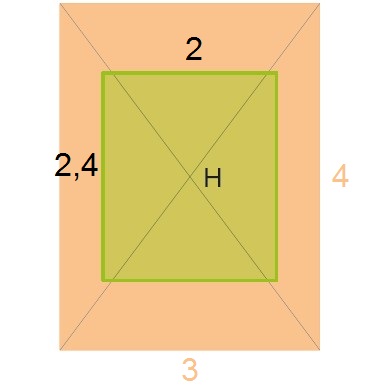 La figure verte est-elle l’image de la figure orange par une homothétie de centre H ?b.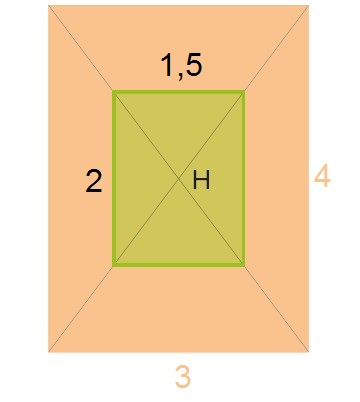 